Join Us for Fun Night onFriday May 17th  7:30-ishat theGrand Court of Florida’s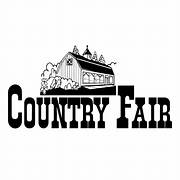                                                BINGO	                            	50/50 BASKET RAFFLES	                     CASH RAFFLE                      OUTHOUSE TOSS                   BARNYARD ROUND-UP	        FUN & GAMES               LADIES APRON PARADE    Honored Ladies are invited to wear your “Sunday Best” apron for a chance to win a Blue Ribbon!    GENTS HAT SHOW Sir Knights are invited to wear your best hat to be judged!      All Proceeds Going to Florida’s Grand Court Maintenance Fund